I’ve Been WaitingBy Leftover Cuties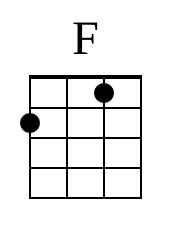 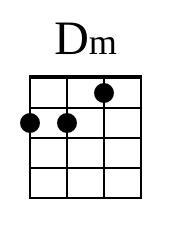 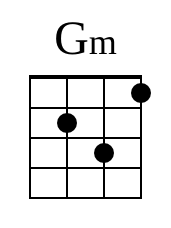 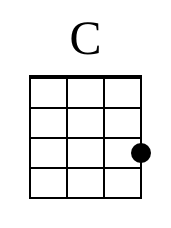 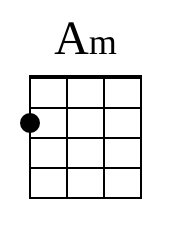 Intro:  F    Dm  Gm   C7 (Finger picking) X2V1F                                    DmI couldn’t wait to tell youGm              C7Places I’ve been                F                         DmAnd the sights that I’ve seen             Gm       C7On my ownF                             DmI couldn’t wait to show youGm                   C7Where I grew up             AmWhere my love                Dm               Gm    C7You had yet to be knownC1        F              Dm              Gm         C7But I’ve been waiting so long   x2V2F                              DmI couldn’t wait to feed you         Gm                C7With my favorite meal         F              DmAnd to slowly heal          Gm      C7Your woundsF                              DmI couldn’t wait to take you          Gm                C7For a walk on the sand                F                           DmFeel the warmth of your hand      Gm      C7In mineC2        F              Dm              Gm         C7But I’ve been waiting so long   x2V3F                              DmI couldn’t wait to sing you        Gm              C7The song that I wrote            F                        DmAnd to play all those notes              Gm   C7Just for youC3        F              Dm              Gm         C7But I’ve been waiting so longF              Dm              Gm         C7I’ve been waiting so long   x2      FSo long          Dm              Gm        Been waiting so long            C7                   F (slow strum down)Been waiting too long  